Caracterização do ProjetoDefinição da Coordenação do Projeto OBS: Salvar documento em pdf e enviar para a PROINTER via processo SEI.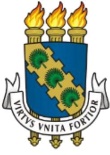 UNIVERSIDADE FEDERAL DO CEARÁPRÓ-REITORIA DE RELAÇÕES INTERNACIONAIS E DESENVOLVIMENTO INSTITUCIONAL Edital PIBI/UFC – Programa Institucional de Bolsas de InovaçãoANEXO I – Formulário de Inscrição de Projeto (pág. 1/2)Título do projeto: Unidade/Subunidade: Unidade/Subunidade:  Acadêmica ou AdministrativaNº de bolsas solicitadas:Coordenador:Matrícula SIAPE:Login do SI3:Telefone/WhatsApp: E-mail:Coordenador Substituto:Matrícula SIAPE:Login do SI3:Telefone/WhatsApp: E-mail:Justificativa do ProjetoDiscorrer sobre a importância e o impacto do projeto para a melhoria de alguma atividade específica da UFCDescrição sumarizada com, no máximo, 1000 caracteres com espaço – fonte Cambria tamanho 10 – cor: automático - espaçamento simples entre linhas.Descrição sumarizada com, no máximo, 1000 caracteres com espaço – fonte Cambria tamanho 10 – cor: automático - espaçamento simples entre linhas.Objetivo geral e específicosDefinição do propósito geral do projeto e elenco das atividades que deverão ser exercidas pelos(as) bolsistas em consonância com o objetivo geral do projetoDescrição sumarizada com, no máximo, 1000 caracteres com espaço – fonte Cambria tamanho 10 – cor: automático - espaçamento simples entre linhas.Descrição sumarizada com, no máximo, 1000 caracteres com espaço – fonte Cambria tamanho 10 – cor: automático - espaçamento simples entre linhas.MetodologiaMeios de desenvolvimento das atividades e controle dos respectivos resultados;Descrição sumarizada com, no máximo, 1000 caracteres com espaço – fonte Cambria tamanho 10 – cor: automático - espaçamento simples entre linhas.Descrição sumarizada com, no máximo, 1000 caracteres com espaço – fonte Cambria tamanho 10 – cor: automático - espaçamento simples entre linhas.Resultados e/ou produtos esperadosDevem ser claramente identificados pelo(a) coordenador(a) do projeto os resultados e/ou produtos esperados com o desenvolvimento do projeto;Descrição sumarizada com, no máximo, 1000 caracteres com espaço – fonte Cambria tamanho 10 – cor: automático - espaçamento simples entre linhas.Descrição sumarizada com, no máximo, 1000 caracteres com espaço – fonte Cambria tamanho 10 – cor: automático - espaçamento simples entre linhas.Acompanhamento dos(as) bolsistasDiscorrer sobre os meios pelos quais os(as) bolsistas terão seus trabalhos/atividades acompanhadas pelos servidores responsáveis.Descrição sumarizada com, no máximo, 1000 caracteres com espaço – fonte Cambria tamanho 10 – cor: automático - espaçamento simples entre linhas.Descrição sumarizada com, no máximo, 1000 caracteres com espaço – fonte Cambria tamanho 10 – cor: automático - espaçamento simples entre linhas.Cronograma do ProjetoDispor a execução das atividades (remotas ou presenciais) ao longo dos meses de execução da bolsa.Dispor a execução das atividades (remotas ou presenciais) ao longo dos meses de execução da bolsa.Dispor a execução das atividades (remotas ou presenciais) ao longo dos meses de execução da bolsa.Dispor a execução das atividades (remotas ou presenciais) ao longo dos meses de execução da bolsa.Dispor a execução das atividades (remotas ou presenciais) ao longo dos meses de execução da bolsa.Dispor a execução das atividades (remotas ou presenciais) ao longo dos meses de execução da bolsa.Dispor a execução das atividades (remotas ou presenciais) ao longo dos meses de execução da bolsa.Dispor a execução das atividades (remotas ou presenciais) ao longo dos meses de execução da bolsa.FasesFasesJunJulAgoSetOutNovDez1 Atividade I... 						1 Atividade I... 						x2 Atividade II....				2 Atividade II....				xx334455667788991010